Circ. n. 140Acireale, 21/03/2016All’attenzione degli alunni, delle famiglie e di tutto il Personale della scuolaOGGETTO: Vacanze PasqualiVisto il Calendario dell’anno scolastico 2015/16, emanato dall’Assessorato Regionale all’Istruzione, si comunica che le attività didattiche dell’Istituto saranno sospese per le Vacanze Pasquali da giovedì 24 Marzo a martedì 29 marzo 2016. Giorno 23 marzo tutte le attività didattiche pomeridiane saranno sospese.Le attività riprenderanno regolarmente mercoledì 30 marzo 2016.Nella giornata prefestiva del 26/03/2016 la Scuola rimarrà chiusa. Si coglie l’occasione per porgere a tutti i migliori auguri per una Serena Pasqua. Il Dirigente ScolasticoProf. Orazio Barbagallo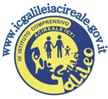 IV ISTITUTO COMPRENSIVO STATALE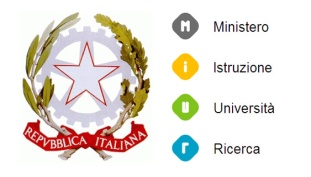 “GALILEO GALILEI”Via M. Arcidiacono, n. 2 – 95024 Acireale (CT)Tel. 095-7634300  Fax 095-604786  C.F. 90050120873mail ctic8av003@istruzione.it pec ctic8av003@pec.istruzione.it